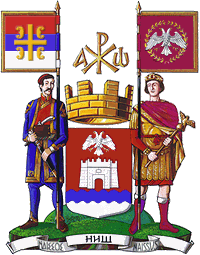 Г Р А Д  Н И ШГРАДСКА УПРАВА ГРАДА НИШАСекретаријат за културу и информисањеКомисија за избор пројеката у културиФ О Р М У Л А Рза пријаву на Конкурс за суфинансирање пројеката мобилностисубјеката у култури Града Ниша у области културе и уметности у 2018. годиниПОДСЕТНИК – Пријава за сваки појединачни пројекат/активност треба да садржи:Попуњен формулар Копију позива партнера/организације за учешће/наступ у области културе и уметностиОпис пројекта и активности/представљања/наступаКраћу биографију уметника/ професионалцаОпционо - документација: фотографије, штампани материјали и/или материјали на CD-у (до 1 MB или линк)Податке о подносиоцу (кратак преглед реализованих активности)​Копију потврде о регистрацији код надлежног органа (извод из регистра АПР, односно регистра другог надлежног органа који води службену евиденцију о подносиоцу) - подносилац је дужан да попуни Изјаву о начину прибављања предметног докумената, која је саставни део конкурсног формулара.У ______, _______ године					      М.П.	   							  _________________________                                                            Овлашћено лице подносиоца захтеваУпознат/а сам са одредбама чл. 9 и 103. Закона о општем управном поступку („Службени гласник РС“, бр. 18/2016), којима је прописано да је орган дужан да по службеној дужности, у складу са законом, врши увид, прибавља и обрађује податке о чињеницама о којима се води службена евиденција, а који су неопходни за одлучивање, осим ако странка изричито изјави да ће те податке прибавити сама. Ради учествовања на Конкурсу за суфинансирање пројеката мобилности  субјеката у култури Града Ниша у области културе и уметности у 2018. години, Градској управи града Ниша – Секретаријату за културу и информисање  дајем следећуИ З Ј А В УI  Сагласaн/а сам да надлежни орган за потребе поступка може извршити увид, прибавити и обрадити податке о чињеницама о којима се води службена евиднција, који су неопходни у поступку одлучивања...........................................                           	                               ................................................			    _________________________      (место и датум)                                                      (потпис даваоца изјаве)II Иако је орган обавезан да изврши увид, прибави и обради податке, изјављујем да ћу сам/а за потребе поступка прибавити следеће податке (заокружити шта се од наведених доказа доставља): Извод из регистра Агенције за привредне регистре;Извод из регистра  другог надлежног органа који води службену евиденцију...........................................                                        		     ................................................             (место и датум)                                                               (потпис даваоца изјаве)А. ПОДАЦИ О ПОДНОСИОЦУ ЗАХТЕВАА. ПОДАЦИ О ПОДНОСИОЦУ ЗАХТЕВАА. ПОДАЦИ О ПОДНОСИОЦУ ЗАХТЕВАПодносилац  (пун назив/име и презиме)Статус подносиоца захтева(знаком X означити статус испод одговора)Физичко лицеПравно лицеСтатус подносиоца захтева(знаком X означити статус испод одговора)Седиште/пребивалиште (адреса и поштански број)Телефон  / факсИнтернет адреса / е-mailWeb aдресаМатични број / ЈМБГПорески идентификациони број (ПИБ) правног лицаБрој рачуна код Управе за трезор Овлашћено лице (заступник) подносиоца захтева и његов ЈМБГКонтакт особа подносиоца захтева, телефон и е-mailА. ПОДАЦИ О КОРИСНИКУ СРЕДСТАВАА. ПОДАЦИ О КОРИСНИКУ СРЕДСТАВАА. ПОДАЦИ О КОРИСНИКУ СРЕДСТАВАПун назив правног лицаСедиштеТелефон  / е-mailМатични број ПИББрој рачуна код Управе за трезор Заступник и његов ЈМБГКонтакт особа, телефон и е-mailБ. ПОДАЦИ О АКТИВНОСТИ / ПОЗИВУБ. ПОДАЦИ О АКТИВНОСТИ / ПОЗИВУБ. ПОДАЦИ О АКТИВНОСТИ / ПОЗИВУБ. ПОДАЦИ О АКТИВНОСТИ / ПОЗИВУПозвани уметник/субјекат у култури(назив/име и презиме, контакт подаци)Назив пројекта у оквиру кога је планирана активност Носилац пројекта у оквиру кога је планирана активностВреме и место реализације пројекта  (датум почетка и завршетка пројекта)Опис пројекта / активности/ наступа(наративно - до 300 речи)детаљан опис пројекта доставити у прилогуНапоменеВ. ФИНАНСИЈСКИ ДЕОВ. ФИНАНСИЈСКИ ДЕОВ. ФИНАНСИЈСКИ ДЕОТражена средства од Града Ниша - за трошкове превоза (износ средстава у динарима и прерачунато у еврима)Тражена средства од Града Ниша - за трошкове превоза (износ средстава у динарима и прерачунато у еврима)Укупна вредност целог буџета пројекта подносиоца захтеваУкупна вредност целог буџета пројекта подносиоца захтеваДруги извори финансирања пројекта (уколико их има)Други извори финансирања пројекта (уколико их има)Име и презиме, одговорног лица за финансијски деоПотпис и печатКОНКУРС за суфинансирање пројеката мобилностисубјеката у култури Града Ниша у области културе и уметности у 2018. годиниИ З Ј А В Аo прихватању обавезе потписника/корисника средстава Града Ниша: Као овлашћено лице подносиоца пријаве пројекта (навести назив пројекта),под кривичном и материјалном одговорношћу, изјављујем:да су сви подаци, који су наведени у пријави на овом конкурсу истинити и тачни;да не постоје неиспуњене уговорене обавезе према Граду Нишу;да ће додељена средства бити наменски утрошена; да ће Граду Нишу бити достављен извештај o реализацији пројекта са финасијском документацијом којом се доказује наменски утрошак додељених средстава,  да ће током реализације пројекта у штампаним публикацијама и медијима бити назначено да je његову реализацију подржао Град Ниш;Име и презиме:Датум:Место:                                                                                Потпис и печат                                                                             овлашћеног лицаОва изјава се сматра прихваћеном стављањем потписа овлашћеног лица и печата на крају овог листа